Job Description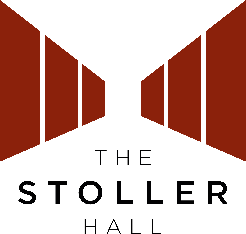 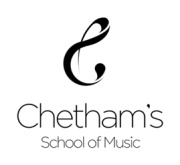 Duty ManagerContract Type: 		Zero hours		Permanent roleResponsible To: 	FOH Venue Manager of The Stoller HallHours of work: 	Flexible shift-based role, including evenings and weekendsRate of pay: 		£11.31 per hourCONTEXT:The Stoller Hall is an intimate concert hall in the heart of Manchester. Our world class acoustics along with our diverse programme help create unforgettable live music experiences for people of every age and all walks of life. Opened in 2017 we are linked to Chetham’s School of Music, the UK’s largest specialist music school.Purpose:The role of the Duty Manager is to ensure the smooth running of a range of concerts and events. Leading a team of event staff, they will oversee all operational matters during the hours the building is open to the public whilst providing the highest standards of customer service.Key ResponsibilitiesDevelop an excellent working knowledge of The Stoller Hall and its public programmeUsing event information, ensure the Front of House spaces are prepared according to show/event requirementsSupervise a team of Event Staff and deliver briefings to the Stewarding team in advance of the performance or event startEnsure any issues relating to Event Staff misconduct are addressed and reported to the FOH Venue Manager in a timely and efficient manner, escalating to the General Manager or Deputy General Manager if necessaryEnsure all customer needs are attended to before, during and after performances and eventsAssist with the access needs of customers as requiredImplement and ensure compliance with all Health & Safety and legislative policies and procedures and with Chetham’s policies, standards and proceduresDirect the Stewarding team and other event staff in the safe evacuation of members of the public in an emergency situationIf appropriate, administer First Aid and/or call emergency services as requiredWrite brief show reports following eventsField customer complaints and feedback, recording or disseminating as requiredManage cash floats used for programme sales, bar and merchandisePrepare the bar for service, and liaise with bar/catering staff regarding any relevant show informationOversee the setup of the bar, and set the bar up if required for an eventGive availability of a minimum of one shift per monthAny other duties as requiredGeneral ResponsibilitiesPromote Chetham’s in a positive and professional manner at all timesDisplay a flexible “can do” approach which will enhance Chetham’s wider reputationOperate in accordance with Chetham’s policies and procedures including, in particular, Chetham’s Child Protection and Safeguarding Children Policy Statements (see separate document)Undertake any training necessary to meet the requirements of the postAdopt a flexible approach to working hours as required by the businessUndertake any other duties, relevant to the post holder’s skills, which may, from time to time be deemed necessaryBe open to new ideas, understand the need for change and be willing to adaptBe aware of the issues of equality and diversity, understand and be sensitive to cultural differencesMaintain high level of attendance11. Take all possible steps to ensure a safe working environment for self and otherPerson SpecificationEssentialAt least two years’ experience in a Front of House roleExperience working in a variety of event / production sectors - classical, rock/pop, conferencing etc.Management, supervisory or team leadership experienceKnowledge of statutory Health & Safety Regulations and awareness of changing industry practicesDemonstrable customer service skills and the ability to communicate effectively with general public of all ages and backgroundsCalm, professional attitude at all times, especially when dealing with customer complaints or incidentsStrong interpersonal and communication skillsComfortable to address incidents of Event Staff error or misconductAble to recognise the need for and adhere to professional boundariesTotal commitment to quality in every aspect of the roleHighly organised and motivated, a real team player – work collaboratively with key stakeholders both within the organisation and externally Willingness and ability to work unsocial/weekend hours as requiredA smart well-groomed appearanceGood understanding of and enthusiasm for music performance across all genres. DesirableAccredited First Aid qualificationGCSEs grade A*- C CHILD PROTECTION AND SAFEGUARDING CHILDRENThe post holder will be required to obtain clearance via Chetham’s from the Disclosure and Barring Service and in addition to comply with the specific requirements of Chetham’s in relation to child protection and safeguarding.The post holder’s responsibility for promoting and safeguarding the welfare of children and young persons for whom s/he is responsible, or with whom s/he comes into contact, will be to adhere to and ensure compliance with Chetham’s Child Protection and Safeguarding Policy Statements (available at www.chethams.com) at all times.  If, in the course of carrying out the duties of the post, the post-holder becomes aware of any actual or potential risks to the safety or welfare of children in Chetham’s, s/he must report any concerns to Chetham’s Child Protection Officer or to the Head (as appropriate).This Policy and Procedure is in line with national directives and must be adhered to by all staff. Chetham’s is committed to the development of good practice and sound procedures. We will always endeavour to fulfil our duty to challenge or intervene in order to protect all students at Chetham's. Concerns and referrals will be handled in a sensitive and professional manner which will support the needs of students and staff.  Chetham’s recognizes the contribution it can make to protect and support students.I agree that I have read and understood the attached job description. Employee’s name  .....................................................  Employee’s signature ................................................Date ..........................................................................